 JAVED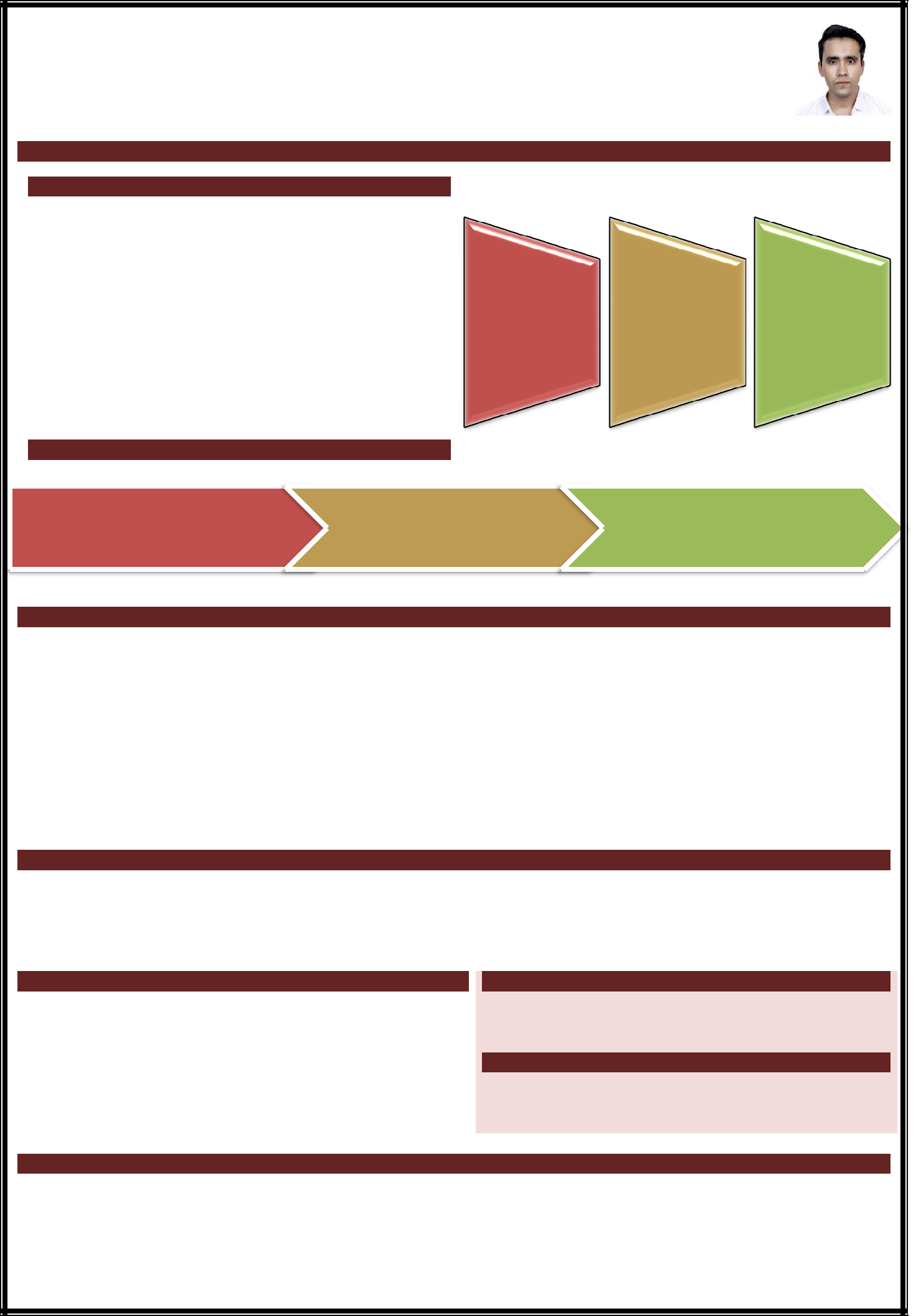 Current Address: Dubai, United Arab EmiratesMobile: +971504753686• Email: javed-399663@2freemail.com  Seeking assignments in Operations Management/ Client Servicing with an organization of reputeEXECUTIVE SUMMARYAn astute professional with an experience of around 3 years in Operations Management and Client Servicing.Demonstrated professional excellence in developingKEY RESULT AREASPerforming all check-in and check-out tasks and accommodating guest as per their preferences.Confirming group reservations and arranging personalized services for VIP customers and event attendees like wedding guests.Up selling guest rooms and promoting hotel services.Extending support to the team to enable them to provide effective and efficient services.Administering the accuracy of room blocks with guest history data, guest requests and related information.Keeping an eye on the staff on their behaviour and performance.Gathering feedback to all in-house guests along with handling all issues and complaints related to Guest from pre arrival to departure.CAREER HIGHLIGHTSAwarded Winning Ways Champion for month of December 2017, at Holiday Inn, Mayur Vihar New Delhi.Recognized by the guest on Medallia and Trip Advisor several times.Bagged the Employee of the month Award twice at Hilton Garden Inn.ACADEMIC CREDENTIALSTRAINING UNDERGONE3 year B.Sc in Hotel Management & Catering Technology; 2017Undergone training at The Lalit, New Delhi for4 monthsIHM KurukshetraTECHNICAL SKILLSDiploma in Tourism; 2017IGNOUMS Excel, MS Word, MS PowerPoint, Opera 5.0.5, OnQ,Micros and InternetPERSONAL DOSSIERDate of Birth:Languages Known:Passport:License.:3rd September 1994English, Arabic and Hindi (Valid till: 05/11/2028) (Valid till: 30-04-2037)procedures, service standards and operational policiesprocedures, service standards and operational policiesOperationsPresentation &procedures, service standards and operational policiesprocedures, service standards and operational policiesManagementCommunicationLiaison &as  per  international  standardswhile  planning  &ManagementCommunicationLiaison &as  per  international  standardswhile  planning  &SkillsCoordinationimplementing  effective  controlmeasures  for  costGuest/ClientSkillsCoordinationimplementing  effective  controlmeasures  for  costGuest/Clientefficiency.RelationQualityTrainingefficiency.ManagementManagementExposure  in  enhancing  the  production  operations,Exposure  in  enhancing  the  production  operations,ManagementManagementExposure  in  enhancing  the  production  operations,Exposure  in  enhancing  the  production  operations,optimizing  resource  &  capacity  utilization  andoptimizing  resource  &  capacity  utilization  andescalating productivity & operational efficiencies.escalating productivity & operational efficiencies.CAREER CONTOURCAREER CONTOURDubai-based COmpanyHilton Garden Inn, New DelhiHilton Garden Inn, New DelhiHoliday Inn, New DelhiHoliday Inn, New DelhiGuest Service AssociateGuest Service AgentGuest Service AgentGuest Service AgentGuest Service AgentJan 2020–till dateFeb 2019–Jan 2020Feb 2019–Jan 2020Nov 2017-Feb 2019Nov 2017-Feb 2019